I Want A Hippopotamus For ChristmasJohn Rox 1953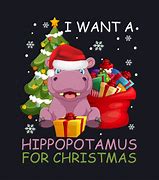 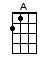 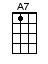 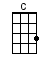 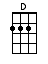 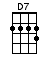 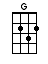 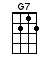 INTRO:  / 1 2 3 4 / [G] / [G]I [G] want a hippopotamus for Christmas[G] Only a hippopotamus will [D] do[D7] Don't want a doll, no dinky Tinker ToyI [A] want a hippo-[A]potamus To [A] play with [A] and en-[D7]joyI [G] want a hippopotamus for ChristmasI [G] don't think Santa Claus will mind, do [D] you?He [D7] won't have to use, our dirty chimney flueJust [A] bring him through the [A] front door That's the [A] easy [A] thing to [D7] doI can [G7] see me now on [C] Christmas morning[G7] Creeping down the [C] stairsOh what [D7] joy and what surprise when I [G] open up my eyesTo see a [A7] hippo hero [D] standing [D7] thereI [G] want a hippopotamus for Christmas[G] Only a hippopotamus will [D] do[D7] No crocodiles, no rhinoceroses[A] I only like [A] hippopota-[D]musesAnd [A] hippopota-[D7]muses like me [G] too [D7]KAZOOS:I [G] want a hippopotamus for Christmas[G] Only a hippopotamus will [D] do[D7] Mom says the hippo, would eat me up but then[A] Teacher says a [A] hippo is a [A] vegetari-[D7]anKAZOOS:I [G] want a hippopotamus for Christmas[G] Only a hippopotamus will [D] doThere's [D7] lots of room for him, in our two-car garageI'd [A] feed him there and [A] wash him thereAnd [A] give him [A] his mas-[D7]sageI can [G7] see me now on [C] Christmas morning[G7] Creeping down the [C] stairsOh what [D7] joy and what surprise when I [G] open up my eyesTo see a [A7] hippo hero [D] standing [D7] thereI [G] want a hippopotamus for Christmas[G] Only a hippopotamus will [D] do[D7] No crocodiles, or rhinoceros-se-ses[A] I only like [A] hippopota-[D7]mu-se-sesAnd [A] hippopota-[D7]muses like me [G] too! [G][D7][G]www.bytownukulele.ca